Publicado en  el 29/12/2015 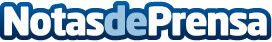 Interceptados en el Puerto de Valencia casi 100 kilos de cocaína en cuatro contenedores procedentes de República DominicanaEn una actuación conjunta de la Policía Nacional, de la Guardia civil y de la Agencia TributariaDatos de contacto:Policía NacionalNota de prensa publicada en: https://www.notasdeprensa.es/interceptados-en-el-puerto-de-valencia-casi_1 Categorias: Valencia http://www.notasdeprensa.es